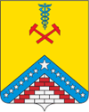  МКОУ ДПО «Курсы гражданской обороны» муниципального образования Гулькевичский район                                                                  ПАМЯТКАРазведение костров в лесу       Отправляясь в лес на отдых, помните, что разведение костров, розжиг мангалов разрешается не всегда и не везде. За нарушение правил пожарной безопасности в лесах налагаются штрафы за разведение костров на природе, также штраф можно получить за поджог травы и мусора. Чтобы не получить штраф за костер рекомендуем соблюдать правила пожарной безопасности в лесу.       В период со дня схода снежного покрова до установления устойчивой дождливой осенней погоды или образования снежного покрова в лесах запрещается разводить костры:•в хвойных молодняках,•на гарях,•на участках поврежденного леса,•торфяниках,•в местах рубок (на лесосеках), не очищенных от порубочных остатков и заготовленной древесины,•в местах с подсохшей травой, а также под кронами деревьев.                                  Как избежать пожара в саду и на дачеНесколько советов чтобы избежать пожара:обеспечьте дачный участок противопожарным инвентарем (багор, лопата, ведро, емкость с песком, огнетушитель);необходимо следить за состоянием электрооборудования;при наличии печного отопления следует содержать печи и дымоходы в исправном состоянии, регулярно чистить дымоходы от сажи, для предупреждения возгораний от выпавших углей на полу перед топкой положить лист железа размером 50х70 см;территорию около своего дома необходимо очищать от сгораемого мусора, сухой травы, не складировать мусор около строений, не разводить костры вблизи построек, тем более в сухую ветреную погоду;соблюдайте противопожарные требования;не оставлять обогревательные приборы без присмотра и ни в коем случае не использовать самодельные обогреватели;соблюдать осторожность при использовании легковоспламеняющихся и горючих веществ;к естественным и искусственным водоемам следует предусматривать подъезды и пирсы для забора воды пожарными машинами;дачные и садоводческие поселки должны быть обеспечены исправной телефонной связью или иметь устойчивый прием  сотовой связи для сообщения о возгорании.Только от Вашего сознательного отношения и выполнения этих требований зависит сохранность имущества, а иногда и жизни.                                                         ЗАПИШИТЕ!Телефоны Единой Дежурно-Диспетчерской Службы                          Вызов с мобильного телефона                 8 – (86160) – 5 – 19 – 108 – (86160) – 5 – 12 – 75                   101, 102. 103, 104